Управление образования г.Волгодонска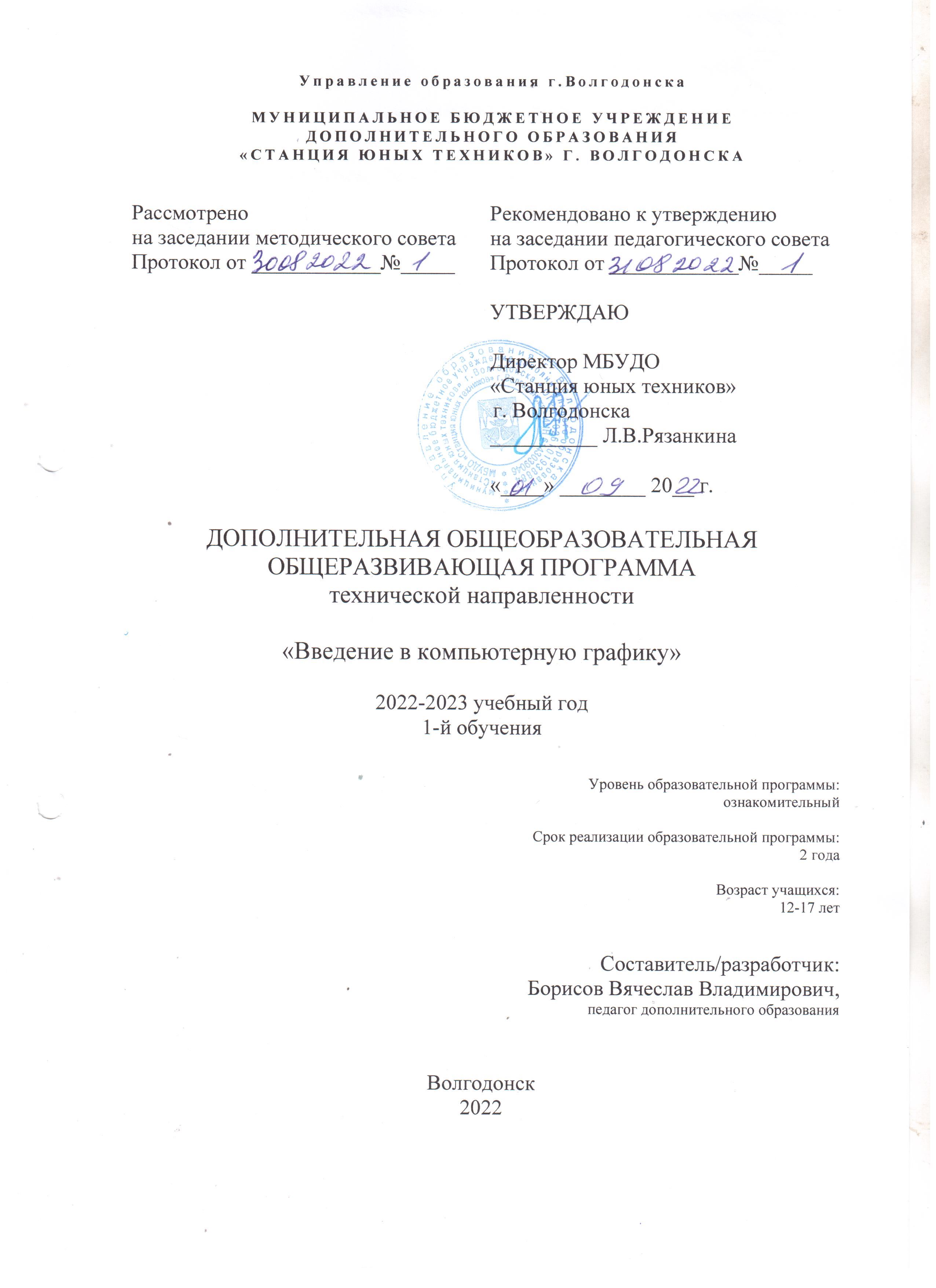 МУНИЦИПАЛЬНОЕ БЮДЖЕТНОЕ УЧРЕЖДЕНИЕДОПОЛНИТЕЛЬНОГО ОБРАЗОВАНИЯ«СТАНЦИЯ ЮНЫХ ТЕХНИКОВ» Г. ВОЛГОДОНСКАДОПОЛНИТЕЛЬНАЯ ОБЩЕОБРАЗОВАТЕЛЬНАЯ
ОБЩЕРАЗВИВАЮЩАЯ ПРОГРАММАтехнической направленности«Введение в компьютерную графику»2022-2023 учебный год1-й обученияУровень образовательной программы: ознакомительныйСрок реализации образовательной программы: 2 годаВозраст учащихся:  12-17 лет Составитель/разработчик:Борисов Вячеслав Владимирович,педагог дополнительного образованияВолгодонск2022Пояснительная запискаБурное развитие Информационных технологий предъявляет все большие требования к знанию учащихся в этой области. Одной из составляющих данной области является умение владением ПК и пониманием алгоритмов и процессов, протекающих в нем. Отличительной особенностью является то, что программа знакомит учащихся с основами компьютерной графики, формирует глубокое понимание компьютера как универсальной системы, повышающей эффективность обработки информации; ориентирована на развитие познавательного интереса к информационным технологиям.Данная программа рассчитана на углубление знаний, учащихся в области информационных технологий. Выбор именно этого направления знаний обусловлен его востребованностью на данном этапе развития учащегося и призван способствовать развитие заинтересованности ребенка и самоопределению школьников.Программа «Введение в компьютерную графику» подразумевает собой кружковую работу с учащимися 10 − 17 лет.	Направленность программы техническая, направление деятельности – Информационные технологии.	Целью программного курса является развитие заинтересованности ребенка в изучения компьютера и компьютерных программ, которые помогли бы ему в дальнейшей учебной и профессиональной работе.	Задачи программы:Обучающие:•	ознакомление с основами алгебры логики и логическими основами построения компьютера;•	освоение коммуникационной технологии в глобальной сети Интернет;•	научить учащегося пользоваться распространенными прикладными пакетами;•	ознакомление с основами алгоритмизации и программирования;Развивающие:•	формировать умения работать с информацией, •	предоставить учащемуся возможности для усвоения такого объема учебного материала, сколько он может усвоить;•	развивать коммуникативные способности обучающихся;•	формировать исследовательские умения и навыки, умения принимать оптимальные решения для поставленных задач.•	формирование у учащихся системы подходов и изучению базовых знаний по информатике;•	сформировать у учащихся единую систему понятий, связанных с информацией;•	формирование знаний по техническому обеспечению и использованию информационных технологий;•	приобретение системного подхода к анализу структуры;•	сформировать логические связи с другими предметами.Воспитательные:бережное отношение к имуществу компьютерного класса и ПК;сосредоточенность, работоспособность на занятиях в группе;трудолюбие и интерес к компьютерному миру, к использованию информационных технологий;дисциплинированность, ответственность учащегося;толерантную личность, способную понимать окружающий нас мир, согласно требованиям времени;личность, ведущую здоровый образ жизни.Данная программа рассчитана на два года обучения, с учетом возрастных и познавательных способностей обучающихся.Программа 1-го года предполагает занятия для учащихся 4-7 классов, проявляющих повышенный интерес к информационным технологиям, основам компьютерной графики. Учащиеся посещают занятия 2 раза в неделю по 2 часа.Программа 2-го года предполагает занятия для учащихся 7-8 классов. Программа нацелена на формирование творческих, исследовательских качеств обучающихся, создания анимационных эффектов и 3d графики в программах. Учащиеся посещают занятия 1 раз в неделю по 2 часа. Так как программа рассчитана на большее количество учебных часов освоение материала ДООП реализуется с учетом уплотнения его.Форма занятий – разнообразная, особое внимание уделяется развитию заинтересованности обучающихся к изучению информационных технологий. Для учащихся применяются следующие формы обучения: •	беседа с игровыми элементами; •	сюжетно-ролевая игра; •	игра-путешествие; •	викторины, конкурсы.•	проблемно – поисковый метод объяснения теории; •	пресс-конференция; •	практические занятия;•	компьютерная презентация учебного материала; •	развитие навыков защиты творческих работ;•	мозговой штурм.Особое удовлетворение в реализации творческого потенциала учащихся дают практические занятия на компьютере, с помощью интерактивной доски при создании учащимися графических, групповых рисунков и проектов. Работа на компьютере сопровождается физкультурными паузами и упражнениями для глаз.Занятия в объединении планируются с учетом развития гармоничной личности учащегося. Поэтому в основе разработки образовательной программы «Информационные технологии» лежит познавательный интерес учащегося.Для занятий объединения «Информационные технологии» предоставлен кабинет №8 в главном корпусе МБУДО «Станция Юных техников» г. Волгодонска.  В классе установлено 12 компьютеров с операционной системой Windows  и следующее программное обеспечение для работы:	пакет Microsoft Office включающий Word, Excel, PowerPoint, Publisher, Access;	набор стандартных программ ОС: блокнот, калькулятор, звукозапись, WordPad;	комплект материалов «Мир Информатики»;	интернет материалы «Мир информатики»;	графические редакторы Tux Paint, Gimp, Paint, Inkscape;	Microsoft Visual Studio с компонентами Blend, Unity, Cocos, unreal engine, visual basic, c#;	программы видеообработки Moviemaker и Avidemax;	программа 3-d моделирования Blender;	Клавиатурные тренажеры Stamina, Baby Type, RapidTyping.В соответствии со ст.16 Закона РФ от 29.12.2012 № 273 «Об образовании в Российской Федерации» (с изменениями и дополнениями, вступившими в силу с 01.09.2020), согласно Положению  о реализации дополнительных общеобразовательных программ с применением электронного обучения (ЭО) и дистанционных образовательных технологий (ДОТ) МБУДО «Станция юных техников» г. Волгодонска, данная дополнительная общеобразовательная общеразвивающая программа на учебный год, при необходимости, может осваиваться учащимися с  использованием дистанционных образовательных технологий, где в основном применяются информационно-коммуникационные сети при опосредованном (на расстоянии) взаимодействии учащихся и педагога дополнительного образования. В обучении с использованием ЭО и ДОТ   применяются следующие организационные формы учебной деятельности: обучение в интернете, дистанционные конкурсы и викторины, e-mail, видеоконференции; тестирование on-line; skype – общение, облачные сервисы, консультации on-line; образовательные онлайн-платформы; цифровые образовательные ресурсы, самостоятельная работа.  Для обратной связи с учащимися используются следующие мессенджеры: Viber, WhatsApp, платформа для общения Zoom и социальные сети.При необходимости дополнительная общеобразовательная общеразвивающая программа может быть адаптирована для груб обучающихся с ОВЗ.Методы развития и обучения	словесные методы общения.	работа с учебником и книгой.	методы практической работы: упражнения, письменные работы, графические работы.	метод наблюдения.	исследовательские методы.	метод проблемного обучения.	методы программированного обучения.	проектно-конструкторские методы.	метод игры.	наглядный метод обучения. Учебное занятие может проводиться как с использованием одного метода обучения, так и с помощью комбинирования нескольких методов и приемов. Целесообразность и выбор применения того или иного метода зависит от образовательных задач, которые ставит педагог в процессе обучения.Формы подведения итогов реализации дополнительной общеобразовательной программы: выставки, фестивали, конкурсы, соревнования, учебно-исследовательские конференции и т.д. Особой формой является творческий отчет в конце учебного года, на котором учащиеся делятся своими наработками и знаниями за год, рассказывают о дальнейших планах.Данная дополнительная общеобразовательная общеразвивающая программа включает следующие современные возможности и необходимости для понимания некоторых аспектов курса:−		введение новых востребованных областей знаний, в частности иностранных языков, новых компьютерных технологий, методик изобразительного искусства;−	реализацию	разноуровневого	содержания,	в	том	числе	развитие исследовательской деятельности детей, через игровой, проблемно-поисковые и другие методы; −	обеспечение социального становления детей с использованием социальных роликов, походов, экскурсий и т.д.;−	воспитание здорового образа жизни;−	разработку индивидуальных образовательных заданий детей в рамках дополнительной общеобразовательной программы;При реализации дополнительной общеобразовательной программы в рамках социального партнерства запланировано посещение предприятий города с целью расширения кругозора и применения знаний, навыков, умений, получаемых на занятиях: в частности, Информационный центр Ростовской АЭС, ВИТИ НИЯУ МИФИ, отдел по внешним связям и связям с общественностьюНормативно-правовая база.Основанием для реализации в образовательных организациях дополнительного образования обучающихся являются следующие нормативные правовые акты:− Конституция Российской Федерации;− Гражданский кодекс Российской Федерации;− Трудовой кодекс Российской Федерации;− Федеральный закон от 29.12.2012 г. № 273 - Ф3 «Об образовании в Российской Федерации»;− Указ Президента Российской Федерации от 07.05.2018 г. N 204 «О национальных целях и стратегических задачах развития Российской Федерации на период до 2024 года»;− Указ Президента № 474 от 21.07.2020 г. «О национальных целях развития России до 2030 года»− Распоряжение Правительства Российской Федерации от 29.05.2015 г. N 996-р «Стратегия развития воспитания в Российской Федерации на период до 2025 года»;− Приказ Министерства образования и науки РФ от 09.11.2018 г. № 196«Об утверждении порядка организации и осуществления образовательной деятельности по дополнительным общеобразовательным программам»;− Приказ Министерства образования и науки Российской Федерации от 23.08.2017 г. № 816 «Об утверждении порядка примененияорганизациями, осуществляющими образовательную деятельность, электронного обучения, дистанционных образовательных технологий при реализации образовательных программ»;− Приказ Министерства науки и высшего образования РФ и Министерства просвещения РФ от 05.08.2020 г. № 882/391 «Об организации и осуществлении образовательной деятельности при сетевой форме реализации образовательных программ»;− Постановление Главного государственного санитарного врача Российской Федерации от 28.09.2020 г. № 28 «Об утверждении СанПиН 2.4.3648-20 «Санитарно-эпидемиологические требования к организациям воспитания и обучения, отдыха и оздоровления детей и молодежи»;− Закон Ростовской области от 14.11.2013 № 26-ЗС «Об образовании в Ростовской области»;− Методические рекомендации по проектированию дополнительных общеразвивающих программ, направленных письмом Минобрнауки Российской Федерации от 18.11.2015 г. № 09-3242.Учебный план первого года обучения:Содержание программы первого года обучения:Раздел 1 «Введение»Тема 1.1: Введение. Техника безопасности. Проверка знаний. Вводный контроль.Теория: Инструктаж по технике безопасности. Введение в образовательную программу.Практика: Вводный контроль и проверка знаний.Раздел 2 «Работа в Tux Paint»Тема 2.1: Основные панели. Работа с кистью.Теория: рассказать и показать основные панели в программе Tux Paint.Практика: рисование рисунка при помощи кистей.Тема 2.2: Фигуры и ШтампыТеория: рассказать о фигурах и штампах.Практика: рисование при помощи фигур и штампов.Тема 2.3: Инструмент МагияТеория: рассказать о инструменте магия.Практика: рисование при помощи инструмента магия.Раздел 3 «Технология обработки графической информации. Изучение редактора Gimp.»Тема 3.1: Работа с графическими объектами в разных графических программах.Теория: рассказать о видах компьютерной графики. Показать несколько программ рисования.Практика: Рисование в программе Paint.Тема 3.2: Графический редактор GIMP. Основные Панели. Панель инструментов. Панель свойств.Теория: показать графический редактор Gimp. Рассказать о его панелях.Практика: Рисование рисунка при помощи кисти в Gimp.Тема 3.3: Кисти, Градиент, палец и заливка. Их свойства.Теория: рассказать о инструментах: кисти, Градиент, палец и заливка. Их свойства.Практика: Рисование рисунка при помощи кистей и градиента.Тема 3.4: Слои. Работа со слоями.Теория: рассказать о слоях, их применении и о панели Слои.Практика: рисунок со слоями.Тема 3.5: Виды выделения и их назначениеТеория: рассказать о выделениях и их видах.Практика: Изменения картинки при помощи выделения.Тема 3.6: Инструменты трансформации слоя. Масштаб, Наклон, Перспектива, Поворот, Зеркало.Теория: рассказать о назначении инструментов.Практика: Рисование псевдо 3D рисунка.Тема 3.7: Инструмент Штамп.Теория: рассказать о инструменте Штамп.Практика: Восстановление старой фотографии.Тема 3.8: Работа с текстом.Теория: рассказать о свойствах инструмента ТекстПрактика: Рисование Мема с надписью.Тема 3.9: Фильтры Размывания и Улучшения.Теория: рассказать о свойствах фильтров Размытия и УлучшениеПрактика: Рисование Пламени.Тема 3.10: Фильтры света и тени.Теория: рассказать о свойствах фильтров Света и тени.Практика: Рисование планеты.Тема 3.11: Фильтры имитации и визуализации.Теория: рассказать о фильтрах имитации и визуализации.Практика: Стилизация фото.Раздел 4 «Дополнительно»Тема 4.1: Творческие проектыТеория: рассказать о основных этапах над творческим проектом.Практика: Создание творческого проекта.Тема 4.2: Контроль знанийПрактика: Проверка знаний.Тема 4.3: Заключительное занятие. Творческий отчет.Теория: Отчет об учебном годе.Практика: Показ и защита творческих работ.Ожидаемые результатыПосле окончания 1-го года обучения:Личностные:владение навыками алгоритмического мышления и понимание необходимости формального описания алгоритмов; сформированность базовых навыков и умений по соблюдению требований техники безопасности, гигиены и ресурсосбережения при работе со средствами информатизации; понимания основ правовых аспектов использования компьютерных программ и работы в Интернете.Знание основных методов и приемов в графических редакторах TuxPaint и Gimp;Умение создавать графические работы в графических редакторах TuxPaint и Gimp;Предметные:сформированность представлений о роли информации и связанных с ней процессов в окружающем мире;владение умением понимать программы, написанные на выбранном для изучения универсальном алгоритмическом языке высокого уровня; знанием основных конструкций программирования; умением анализировать алгоритмы с использованием таблиц;сформированность представлений об устройстве современных компьютеров, о тенденциях развития компьютерных технологий; о понятии "операционная система" и основных функциях операционных систем; об общих принципах разработки и функционирования интернет-приложений;Метапредметные:владение системой базовых знаний английского языка;знание основных приемов рисования;После окончания 2-го года обучения:Личностные:владение навыками алгоритмического мышления и понимание необходимости формального описания алгоритмов; сформированность базовых навыков и умений по соблюдению требований техники безопасности, гигиены и ресурсосбережения при работе со средствами информатизации; понимания основ правовых аспектов использования компьютерных программ и работы в Интернете.знание продвинутых методов и приемов в графических редакторах TuxPaint и Gimp;умение создавать графические работы в графических редакторах TuxPaint, Gimp, Inkscape ;Предметные:сформированность представлений о роли информации и связанных с ней процессов в окружающем мире;владение умением понимать программы, написанные на выбранном для изучения универсальном алгоритмическом языке высокого уровня; знанием основных конструкций программирования; умением анализировать алгоритмы с использованием таблиц;сформированность представлений об устройстве современных компьютеров, о тенденциях развития компьютерных технологий; о понятии "операционная система" и основных функциях операционных систем; об общих принципах разработки и функционирования интернет-приложений;знание редактора Inkscape;знание редактора Blender;Метапредметные:владение системой базовых знаний английского языка;знание основных приемов рисования;Календарно-тематический план первого года обученияМетодический блокМетодическое сопровождениеУсловия реализации программыОсновные дидактические принципы программы: доступность и наглядность, последовательность и систематичность обучения и воспитания, учет возрастных и индивидуальных особенностей учащихся. По мере обучения в программе, используя принцип «от простого к сложному», учащиеся выполняют усложненные задания, оттачивают мастерство, исправляют ошибки, с учетом возврата к пройденному материалу на новом, более продуктивном творческом уровне, основываясь на доступности материала. Обучение строится таким образом, чтобы учащиеся хорошо усвоили приемы работы в среде программирования, научились «читать и понимать» простейшие алгоритмы и программы, а затем создавать свои программы для решения практических и олимпиадных задач, для включения их в исследовательские проекты. Постепенно образуется система специальных навыков и умений, формируется интерес и усиливается процесс самостоятельной творческой деятельности.Для этого необходимо наличие определенных условий:•	учащийся должен иметь желание проводить исследование и обладать умением осуществлять необходимые для этого действия(планировать, анализировать, систематизировать, обобщать, прогнозировать). •	учащийся должен самостоятельно (под руководством педагога, научного руководителя, консультанта) преодолеть путь от начальной до завершающей стадии исследования и представить результат – проект.Для выполнения этих условий на начало выполнения работы должны быть сформированы определенные компетентности (познавательные, информационные, социальные), что предполагает получить высокие результаты при освоении программы, которая рассчитана на сотворчество и сотрудничество педагога и учащегося, дает возможность детям творчески мыслить, находить самостоятельные индивидуальные решения, а полученные умения и навыки применять в жизни.Материально-техническая база	Для работы понадобься ПК с минимальными системными требованиями:ОС: Windows 7Процессор: Intel Core i3Оперативная память: 2 GB ОЗУВидеокарта: 1GB RAM, OpenGL 3.3Диске: 500 GBПрограммы для реализации ДООП:Пакет стандартных программ Windows;Tux Paint с пакетом «Штампы»;Gimp с расширенным пакетом кистей, дополнением G’Mic;Inkscape;Blender;Диагностический блокКритерии оценивания обучающегосяОсновные:умение владения мышью: точность и аккуратность;умение владения клавиатурой: знание клавиш, скорость печати;организационные:соблюдение техники безопасности;умение оптимизировать рабочее пространство;Раздел «Работа в Tux Paint»Знание и владение инструментами редактора;Умение комбинировать инструменты для создания рисунков;Подбор инструментов для достижения стилей рисования;Раздел «Технология обработки графической информации. Изучение редактора Gimp.»Владение инструментами панели инструментов;Владение параметрами яркость-контраст-цветность-тон;Владение панелью «слои»;Применение фильтров;Раздел «Технология обработки графической информации. Углубленное Изучение редактора Gimp.»Умение применять параметры инструментов для рисования разных стилей;Владение вкладкой фильтров в том числе и G’Mic;Умение модифицировать редактор, добавлять свои кисти, градиенты  и заливки;Раздел «Технология обработки графической информации. Изучение редактора Inkscape»Умение работать в векторном редакторе;Умение владения инструментами векторного редактора;Умение комбинирования объектов;Раздел 4 «Технология обработки графической информации. Изучение редактора Blender»Знание основных инструментов 3д редактора;Умение создавать сложные 3д объекты;Творческий проектСоздание собственного рисунка, коллажа или объекта в любом изученном редакторе с применением всех изученных в нем техник и инструментов;Сложность, актуальность и эстетичность проекта.Образец 1 года обученияПДО ______                                                                                                                                                         Результаты аттестации учащихся по освоению дополнительной общеобразовательной общеразвивающей программы _____________________________________________________________     уровень программы (ознакомительный, базовый, углубленный) - подчеркнуть срок реализации _____     год обучения______   группа №_____    дата проведения аттестации   ______Образец 2 года обученияПДО ______                                                                                                                                                         Результаты аттестации учащихся по освоению дополнительной общеобразовательной общеразвивающей программы _____________________________________________________________     уровень программы (ознакомительный, базовый, углубленный) - подчеркнуть срок реализации _____     год обучения______   группа №_____    дата проведения аттестации   ______Воспитательная работаОбучение строится таким образом, чтобы учащиеся хорошо усвоили приемы работы в среде программирования, научились «читать и понимать» простейшие алгоритмы и программы, а затем создавать свои программы для решения практических и олимпиадных задач, для включения их в исследовательские проекты. Постепенно образуется система специальных навыков и умений, формируется интерес и усиливается процесс самостоятельной творческой деятельности с учетом интересов и потребностей различных категорий детей (в том числе детей-инвалидов  и детей с ограниченными возможностями здоровья), демографической ситуации и прогнозов социально-экономического развития; формирование единого открытого образовательного пространства дополнительного образования детей, организация воспитательной деятельности на основе социокультурных, духовно-нравственных ценностей российского общества и государства, а также формирование у детей и молодежи общероссийской гражданской идентичности, патриотизма и гражданской ответственности; расширение возможности для использования в образовательном и воспитательном процессе культурного и природного наследия народов России, создание специальных условий (в том числе с использованием сетевой формы реализации образовательных программ, дистанционного обучения); включение компонентов, обеспечивающих формирование функциональной грамотности и навыков, связанных с эмоциональным, физическим, интеллектуальным, духовным развитием человека, для реализации приоритетных направлений научно-технологического развития страны; В этом помогаю тематические беседы, походы, интеллектуальные мероприятия, квизы, походы в театр и музеи.Дидактический блокРаздел «Работа в Tux Paint»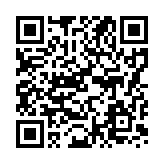 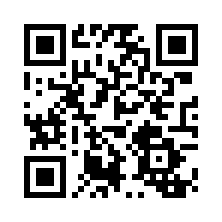 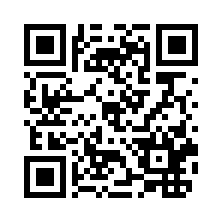 http://www.tuxpaint.org/features/http://www.tuxpaint.org/screenshots/http://www.tuxpaint.org/videos/Раздел «Технология обработки графической информации. Изучение редактора Gimp.»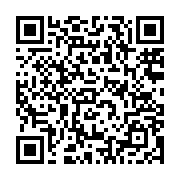 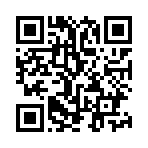 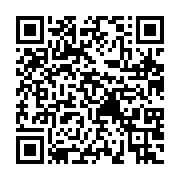 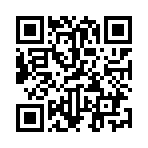 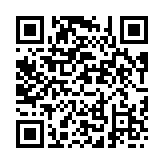 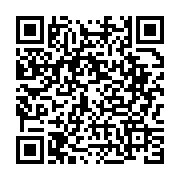 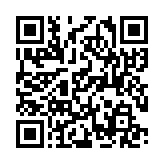 https://www.turbopro.ru/index.php/gimp/6847-gimp-instrumentyhttps://www.gimpart.org/osnovyi-rabotyi/sloi-v-gimp-znakomstvo-chast-1https://www.turbopro.ru/index.php/gimp/6851-gimp-sloi-i-dejstviya-s-nimihttps://docs.gimp.org/ru/gimp-tools-selection.htmlhttps://docs.gimp.org/ru/filters-blur.htmlhttps://docs.gimp.org/2.10/ru/gimp-filter-shadows-highlights.htmlhttps://docs.gimp.org/ru/filters.htmlРаздел «Технология обработки графической информации. Углубленное Изучение редактора Gimp.»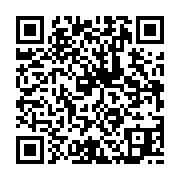 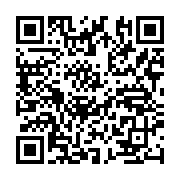 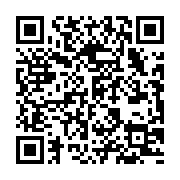 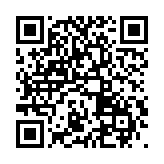 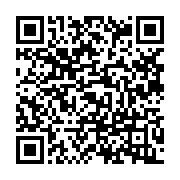 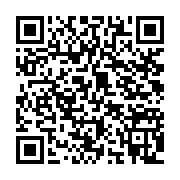 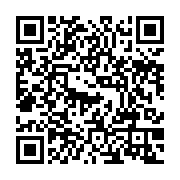 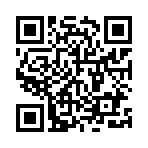 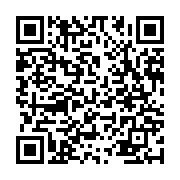 https://uroki-gimp.ru/lessons/design/kak-narisovat-v-gimp-kartinu-vesennego-parkahttps://uroki-gimp.ru/lessons/photo/kak-vyrezat-objekt-ubrat-fon-na-fotohttps://uroki-gimp.ru/lessons/text/kak-v-gimp-vstavit-kartinku-v-teksthttps://uroki-gimp.ru/lessons/video-lessons/kak-sdelat-plamennyy-tekst-v-gimphttp://www.progimp.ru/articles/dobavlenie_solnechnyih_luchey_na_foto/http://www.progimp.ru/articles/treschinyi_na_litse/https://www.gimpart.org/risovanie-v-gimp/risovanie-geometricheskih-figur-v-gimphttps://www.gimpart.org/raznoe/tsvetovaya-palitra-po-foto-c-pomoschyu-gimpРаздел «Технология обработки графической информации. Изучение редактора Inkscape»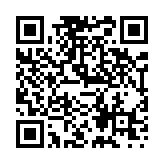 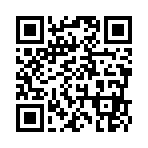 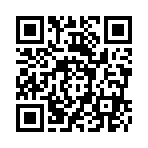 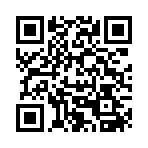 https://inkscape.paint-net.ru/?id=3https://enascor.ru/uroki-inkscape/https://inkscape.org/ru/doc/basic/tutorial-basic.ru.htmlРаздел «Технология обработки графической информации. Изучение редактора Blender»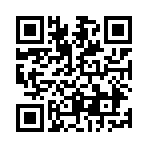 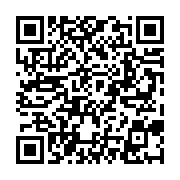 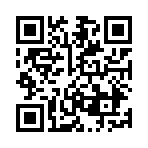 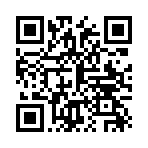 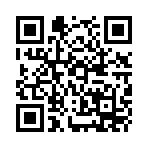 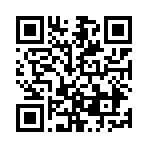 https://habr.com/ru/post/272519/https://habr.com/ru/post/272721/https://steamcommunity.com/sharedfiles/filedetails/?id=1206141272https://blender3d-ru.ru/blender-3d-uroki/https://blender3d.com.ua/tag/model/https://steamcommunity.com/sharedfiles/filedetails/?id=1206141272Список литературы.Список использованной литературы Сборник нормативных документов Информатика и ИКТ/сост. Э.Д.Днепров, А.Г.Аркадьев. – М.: Дрофа, 2008 и Примерной программы основного общего образования по информатике и ИКТФедерального компонента государственного стандарта основного общего образования и Примерной программы основного общего образования по информатике, сост. Э.Д. Днепров, А.Г. Аркадьев. М.: Дрофа, 2008Авторская программа Банниковой Татьяны Ивановны МБУДО «Станция юных техников г. ВолгодонскСписок литературы для педагогов (список, рекомендованный педагогам (коллегам) для освоения данного вида деятельности):Н.Д. Угринович «Преподавание курса “Информатика и ИКТ в основной и старшей школе“ 8-11 классы: методическое пособие» - М.: БИНОМ. Лаборатория знаний, 2010Н.Д. Угринович «Информатика и ИКТ»: учебник для 8 класса - М.: БИНОМ. Лаборатория знаний, 2009Н.Д. Угринович «Информатика и ИКТ»: учебник для 9 класса -М.: БИНОМ. Лаборатория знаний, 2010Информатика 7-9. Базовый курс. Практикум-задачник по моделированию/ под ред. Н.В.Макаровой. – СПб.: Питер, 2007Информатика 7-9.. Практикум по информационным технологиям. Базовый курс/ под ред. Н.В.Макаровой. – СПб.: Питер, 2007Комплект цифровых образовательных ресурсовWindows-CD, содержащий свободно распространяемую программную поддержку курса, готовые компьютерные проекты, тесты и методические материалы для учителейLinux-DVD, содержащий операционную систему Linux и программную поддержку курсаИнформатика. Программы для общеобразовательных учреждений. 2 – 11 классы: методическое пособие / составитель М.Н. Бородин. – М.:БИНОМ. Лаборатория знаний, 2010.Список сайтов для учащихся https://codecombat.com/https://stamina.ru/https://rapidtyping.com/ru/https://visualstudio.microsoft.com/ru/https://inkscape.org/ru/https://www.blender.org/https://scratch.mit.edu/https://www.gimp.org/https://code.visualstudio.com/https://www.pencil2d.org/https://docs.microsoft.com/ru-ru/Рассмотренона заседании методического советаПротокол от ____________№_____Рекомендовано к утверждениюна заседании педагогического советаПротокол от ____________№_____УТВЕРЖДАЮДиректор МБУДО			«Станция юных техников» 		г. Волгодонска__________ Л.В.Рязанкина				«____» ________ 20__ г.	№ п/пНазвание раздела, темыНазвание раздела, темыКоличество часовКоличество часовКоличество часовКоличество часовФормы организации занятийФормы аттестации, диагностики, контроля№ п/пНазвание раздела, темыНазвание раздела, темывсеготеорияпрактикаиндивидуальные занятия и консультацииФормы организации занятийФормы аттестации, диагностики, контроля1Раздел 1 «Введение»Раздел 1 «Введение»Раздел 1 «Введение»Раздел 1 «Введение»Раздел 1 «Введение»Раздел 1 «Введение»Раздел 1 «Введение»1.1Введение. Техника безопасности. Проверка знаний. Вводный контроль.Введение. Техника безопасности. Проверка знаний. Вводный контроль.2112Раздел 2 «Работа в Tux Paint»Раздел 2 «Работа в Tux Paint»Раздел 2 «Работа в Tux Paint»Раздел 2 «Работа в Tux Paint»Раздел 2 «Работа в Tux Paint»Раздел 2 «Работа в Tux Paint»Раздел 2 «Работа в Tux Paint»2.1Основные панели. Работа с кистью.Основные панели. Работа с кистью.8352.2Фигуры и ШтампыФигуры и Штампы10462.3Инструмент МагияИнструмент Магия10463Раздел 3 «Технология обработки графической информации. Изучение редактора Gimp.»Раздел 3 «Технология обработки графической информации. Изучение редактора Gimp.»Раздел 3 «Технология обработки графической информации. Изучение редактора Gimp.»Раздел 3 «Технология обработки графической информации. Изучение редактора Gimp.»Раздел 3 «Технология обработки графической информации. Изучение редактора Gimp.»Раздел 3 «Технология обработки графической информации. Изучение редактора Gimp.»Раздел 3 «Технология обработки графической информации. Изучение редактора Gimp.»Раздел 3 «Технология обработки графической информации. Изучение редактора Gimp.»3.1Работа с графическими объектами в разных графических программах.Работа с графическими объектами в разных графических программах.8443.2Графический редактор GIMP. Основные Панели. Панель инструментов. Панель свойств.Графический редактор GIMP. Основные Панели. Панель инструментов. Панель свойств.8263.3Кисти, Градиент, палец и заливка. Их свойства.Кисти, Градиент, палец и заливка. Их свойства.12483.4Слои. Работа со слоями.Слои. Работа со слоями.8263.5Виды выделения и их назначениеВиды выделения и их назначение8263.6Инструменты трансформации слоя. Масштаб, Наклон, Перспектива, Поворот, Зеркало.Инструменты трансформации слоя. Масштаб, Наклон, Перспектива, Поворот, Зеркало.12483.7Инструмент Штамп.Инструмент Штамп.12483.8Работа с текстом.Работа с текстом.4133.9Фильтры Размывания и Улучшения.Фильтры Размывания и Улучшения.8263.10Фильтры света и тени.Фильтры света и тени.8263.11Фильтры имитации и визуализации.Фильтры имитации и визуализации.826Раздел 4 «Дополнительно»Раздел 4 «Дополнительно»Раздел 4 «Дополнительно»Раздел 4 «Дополнительно»Раздел 4 «Дополнительно»Раздел 4 «Дополнительно»Раздел 4 «Дополнительно»Раздел 4 «Дополнительно»4.1Творческие проектыТворческие проекты624.2Контроль знанийКонтроль знаний4044.3Заключительное занятие. Творческий отчет.Заключительное занятие. Творческий отчет.2024.4Экскурсии, беседы, викторины, набор группЭкскурсии, беседы, викторины, набор групп606Итого:Итого:14443101№ДатаОписание занятияПримечания02.09.2022Введение. Техника безопасности. Проверка знаний. Вводный контроль.Входная диагностика07.09.2022Экскурсии, беседы, викторины, набор групп09.09.2022Экскурсии, беседы, викторины, набор групп14.09.2022Экскурсии, беседы, викторины, набор групп16.09.2022Основные панели. Работа с кистью. Обычная кисть21.09.2022Основные панели. Работа с кистью. Имитация масла23.09.2022Основные панели. Работа с кистью. Дополнительные кисти.28.09.2022Основные панели. Работа с кистью. Использование всех кистей.30.09.2022Фигуры и Штампы. Фигуры.05.10.2022Фигуры и Штампы. Рисование при помощи фигур.07.10.2022Фигуры и Штампы. Штампы.12.10.2022Фигуры и Штампы. Составление композиции из штампов.14.10.2022Фигуры и Штампы. Рисунок при помощи фигур и штампов.19.10.2022Магия. Использование визуальных магий (дождь, снег и т.д.)21.10.2022Магия. Использование магий имитаций (сетка, штора, соты и т.д.)26.10.2022Магия. Методы рисования (розетка, Пикассо и т.д.)28.10.2022Магия. Создание композиции с использованием магии. Срез02.11.2022Работа с графическими объектами в разных графических программах. Inkscape.09.11.2022Работа с графическими объектами в разных графических программах. Графика в Word.11.11.2022Работа с графическими объектами в разных графических программах. Paint.net16.11.2022Работа с графическими объектами в разных графических программах. SAIСрез18.11.2022Графический редактор GIMP. Основные Панели. Панель инструментов. 23.11.2022Графический редактор GIMP. Основные Панели. Панель инструментов. Рисование при помощи кистей.25.11.2022Графический редактор GIMP. Основные Панели. Панель свойств. Использование свойств в рисовании.30.11.2022Кисти.02.12.2022Градиент.07.12.2022Палец.09.12.2022Заливка.14.12.2022Кисти, Градиент, палец и заливка. Дополнительные свойства16.12.2022Кисти, Градиент, палец и заливка. Использование для создания рисунка.21.12.2022Слои. Работа со слоями.23.12.2022Слои. Работа со слоями. Прозрачность слоев28.12.2022Слои. Работа со слоями. Использование режимов слоев.30.12.2022Слои. Работа со слоями. Размер и преобразования.11.01.2023Виды выделения и их назначение. Прямоугольное выделений13.01.2023Виды выделения и их назначение. Полигональное выделение.18.01.2023Контроль знанийПромежуточная диагностика20.01.2023Виды выделения и их назначение. Лассо25.01.2023Виды выделения и их назначение. По цвету, волшебная палочка.27.01.2023Инструменты трансформации слоя. Масштаб01.02.2023Инструменты трансформации слоя. Наклон03.02.2023Инструменты трансформации слоя. Перспектива08.02.2023Инструменты трансформации слоя. Поворот10.02.2023Инструменты трансформации слоя. Зеркало15.02.2023Инструменты трансформации слоя. Использование трансформации в рисовании.17.02.2023Инструмент Штамп. 22.02.2023Инструмент Штамп. Использование свойств.24.02.2023Инструмент Штамп. Использование истории.01.03.2023Инструмент Штамп. Реставрирование старого фото.03.03.2023Инструмент Штамп. Соединение рисунков и картин.10.03.2023Инструмент Штамп. Создание из нескольких рисунков композицию.срез15.03.2023Работа с текстом.17.03.2023Работа с текстом.  Использование стилей.22.03.2023Фильтры Размывания и Улучшения. Гауссово размытие.24.03.2023Фильтры Размывания и Улучшения. Пикселизацией.29.03.2023Фильтры Размывания и Улучшения. Сглаживание.31.03.2023Фильтры Размывания и Улучшения. Шум05.04.2023Фильтры света и тени. Наложение теней.07.04.2023Фильтры света и тени. Рисование космоса при помощи фильтров.12.04.2023Фильтры света и тени. Создание планет.14.04.2023Фильтры имитации и визуализации. Лава19.04.2023Фильтры имитации и визуализации. Плазма.21.04.2023Фильтры имитации и визуализации. Туман.26.04.2023Фильтры имитации и визуализации. Зеркало.Срез28.04.2023Творческие проекты. Начало.03.05.2023Творческие проекты. Фон.05.05.2023Творческие проекты. Средние слои.10.05.2023Творческие проекты. Средние слои.12.05.2023Творческие проекты. Мелкие детали.17.05.2023Творческие проекты. Наложение эффектов.19.05.2023Контроль знанийИтоговая диагностика24.05.2023Заключительное занятие. Творческий отчет.26.05.2023Резерв времени31.05.2023Резерв времени№/№ФИ учащегосяВладение мышью и клавиатуройОрганизационныемоментыРабота в TuxPaintИзучение редактора GimpТворческий проектсредний балл по входной диагностикесредний балл по промежуточной диагностике (БП*)средний балл по итоговой диагностике1№/№ФИ учащегосяВладение мышью и клавиатуройОрганизационныемоментыУглубленное изучение редактора GimpИзучение редактора InkscapeИзучение редактора blenderТворческий проектсредний балл по входной диагностикесредний балл по промежуточной диагностике (БП*)средний балл по итоговой диагностике1